Virtual/Hybrid Lunch Menu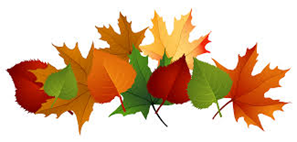 30Group APickup on Tuesday for Wednesday, Thursday, and Friday Meals.Group B Pickup on Friday for Monday, Tuesday, and Wednesday Meals.Virtual Students Pick up 5 meals on Wednesday         Monday                              Tuesday                              Wednesday                             Thursday                              Friday                Lunch PricesElementary Punch $2.75Middle/ High School Lunch $2.90Reduced Price Lunch$.40 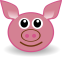 Denotes PorkMENU SUBJECT TOCHANGE WITHOUTNOTICE DUE TOPRODUCTAVAILABILITYRED RIBBON WEEK IS OCTOBER 23-31SEND A MESSAGE.STAY DRUG FREE.www.redribbon.org#Red Ribbon Week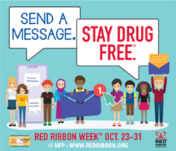 THIS INSTITUTION IS AN EQUALOPPORTUNITYPROVIDER.1 Turkey and Cheese Subw/ChipsShredded Lettuce/Sliced TomatoCelery Sticks w/RanchFresh PearCondimentsMilk2Steak Sandwichw/ChipsShredded Lettuce/Sliced TomatoesVeggie Dipper w/DipFresh AppleCondimentsMilk5Pulled Pork SandwichColeslawBaked BeansFresh PearCondimentsMilk6Italian Combo Subw/ChipsShredded Lettuce/Diced TomatoesVeggie Dipper w/RanchFresh AppleCondiments7Taco Max Snax w/SalsaBlack Bean & Corn SalsaGrape Tomatoes & Cucumber Slices w/DipFresh OrangeCondimentsMilk8Turkey and Cheese Sandwichw/ChipsShredded Lettuce/Sliced TomatoCelery Sticks w/RanchFresh AppleCondimentsMilk9Chicken Fajita WrapPotato SaladBroccoli Florets w/RanchFresh PearCondimentsMilk12Grilled Chicken Sandwichw/ChipsShredded Lettuce/Sliced TomatoVeggie Dipper w/RanchFresh AppleCondimentsMilk13Pulled Pork Slidersw/ChipsCarrot & Celery Sticks w/Ranch“Cherry Star” Fruit/Vegetable JuiceCondimentsMilk14HamburgerPotato SaladBaked BeansShredded Lettuce/Sliced TomatoCelery Sticks w/RanchFresh OrangeCondimentsMilk15Club Subw/ChipsShredded Lettuce/Sliced TomatoesGrape Tomatoes & Cucumber Slices w/RanchFresh AppleCondimentsMilk16Chicken Tender Wrap w/ChipsBroccoli SaladCarrot Sticks w/RanchFresh PearCondimentsMilk19Southern Style Chicken Sandwichw/ChipsShredded Lettuce/Sliced TomatoesBroccoli Florets w/RanchFresh AppleCondimentsMilk20Wowbutter SandwichCheese Stickw/ChipsCarrot Sticks w/RanchGrape Tomatoes & Cucumber Slices w/Ranch“Cherry Star” Fruit/Vegetable JuiceCondimentsMilk21CorndogDeli-Roasted PotatoesBaked BeansCarrot & Celery Sticks w/RanchFresh AppleCondimentsMilk22Turkey and Cheese Subw/ChipsShredded Lettuce/Sliced TomatoCelery Sticks w/RanchFresh PearCondimentsMilk23Steak Sandwichw/ChipsShredded Lettuce/Sliced TomatoesVeggie Dipper w/DipBananaCondimentsMilk26Pulled Pork SandwichColeslawBaked BeansFresh PearCondimentsMilk27Italian Combo Subw/ChipsShredded Lettuce/Diced TomatoesVeggie Dipper w/RanchFresh AppleCondimentsMilk28Taco Max Snax w/SalsaBlack Bean & Corn SalsaGrape Tomatoes & Cucumber Slices w/DipFresh OrangeCondimentsMilk29Turkey Ham and Cheese Sandwichw/ChipsShredded Lettuce/Sliced TomatoCelery Sticks w/RanchFresh AppleCondimentsMilk30Chicken Fajita WrapPotato SaladBroccoli Florets w/RanchFresh PearCondimentsMilk